OBRAS Y ADQUISICIONES MUNICIPALIDAD DE ALTOS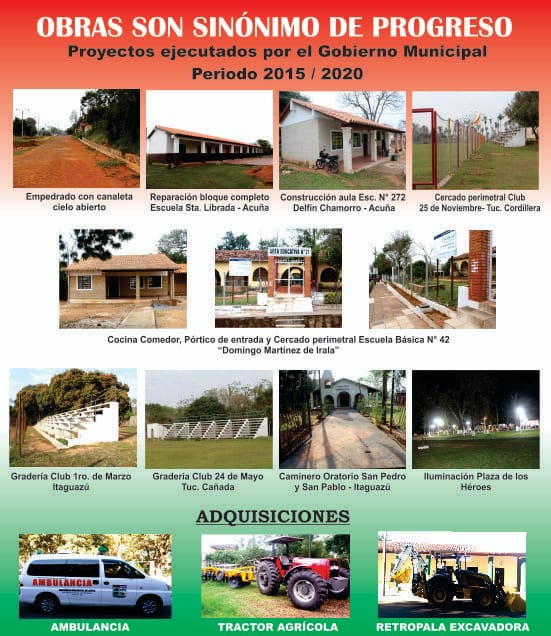 